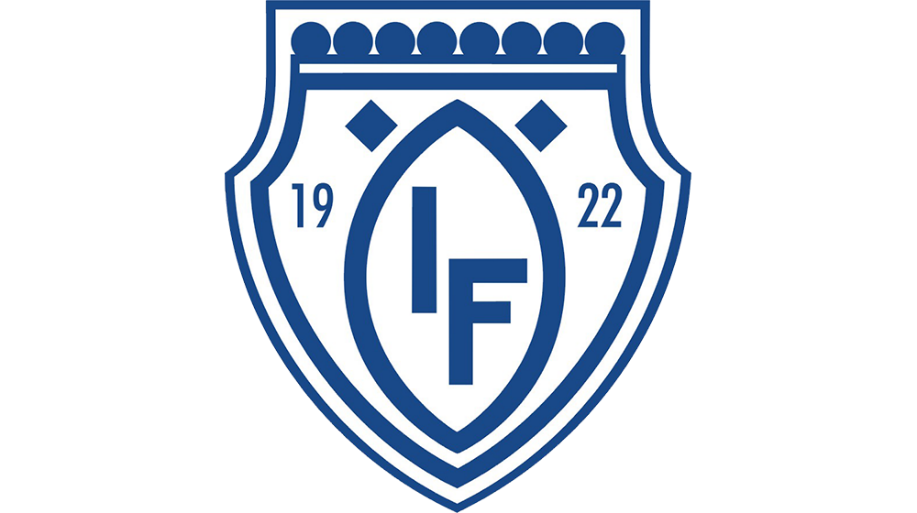  100 årÖIF-Dagen 2022Öjeby If firar 100 år, vi vill därför bjuda in alla till Björklunda IPLördag 20/8 kl 10.00Kom och fira tillsammans med oss, vi säljer fika, godis, hamburgare, korv, kaffe och dryck. Givetvis finns det ett lotteri med fina priser.Spelschema3-manna med sarg11.30 P-16 Öjeby-if- Ibff12.05 P-16 Öjeby if-Ibff12.45 F-16 Öjeby if-Ibff13.20 F-16 Öjeby if- Ibff11-manna plan10.00 P-08/09 Öjeby if-Norrsken 9-manna12.00 F-09/10 Öjeby if-Ibff 9-manna14.00 P-07 Öjeby if- Ledare16.00 A-lag herrar Öjeby if- Norrsken7-manna plan10.00 P-12 Öjeby if-Ibff 7-manna11.30 P-14 Öjeby if-Ibff 5-manna12.30 P/F-15 Öjeby if-Ibff 5-manna13.10 F/P- 15 Öjeby if- Ibff 5-manna15.00 P-13 Öjeby if- P-14 Öjeby if 5-manna15.00 F-13 Öjeby if-Storfors aik 5-manna16.00 P-11 Öjeby if- Piteå if 7-mannaKonstgräs10.30 P-10 Öjeby if-piteå if 9-manna12.00 F-11/12 Öjeby if-Ibff 7-manna